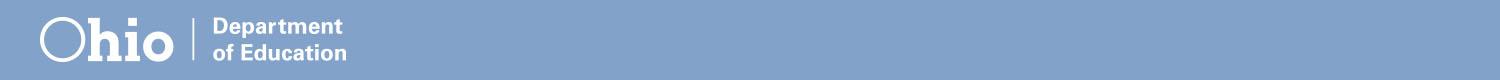 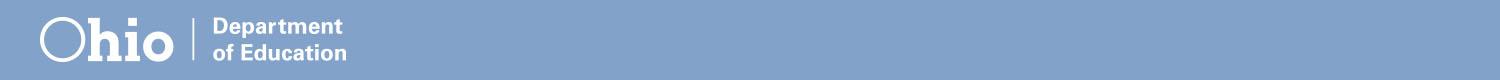 Module 1: Overview and Kickoff Materials Needed* FACILITATORSCopy of PowerPoint with notes Module SummarySession Highlights FormFamily Engagement Textbook Examples (if available)Ice Breakers / directions Prezi from slides (need internet access, downloaded, or pdf)* HANDOUTS Copy of PowerPointSummary of PTPPrinciples of Partnership documentEpstein’s Keys to Successful PartnershipsSession Feedback FormBright Ideas* OPTIONAL  ActivitiesSlides 6, 7, 8Research articles and other highlights of projectDocument with list of dates, topics, locations of future meetingsVideoRita Pierson: Every kid needs a champion (7:49)       https://www.youtube.com/watch?v=SFnMTHhKdkw* OTHERFolders/binders for participantsInternet accessMarkers / pens / pencils / notes paperMaterials for chosen Ice BreakersPoster or chart paperTimerText and Web ResourcesEpstein, Joyce L & Associates.  (2009). School, Family, and Community Partnerships (3rd ed.).  CA: Corwin Press.Henderson, Anne T., Mapp, Karen L., Johnson, Vivian R., & Davies, Don (2007).  Beyond the Bake Sale: The Essential Guide to Family-School Partnerships.  NY: The New Press.Ohio Department of Educationhttp://education.ohio.gov  Search SPDG; Search Ohio Improvement ProcessPrezi by Tanya Bradenhttp://prezi.com/bwanepsl8_2o/?utm_campaign=share&utm_medium=copyTurnbull, Ann, Turnbull, Rud, Erwin, Elizabeth J., Soodak, Leslie C., & Shogren, Karrie A.  (2015). Families, Professionals, and Exceptionality (7th ed.).  NJ: Pearson Education, Inc.YouTube - Rita Pierson: Every kid needs a championhttps://www.youtube.com/watch?v=SFnMTHhKdkw